PRIMO INCONTRO SOCIO-CULTURALE DEL PROGETTO “Un tè con l’autore”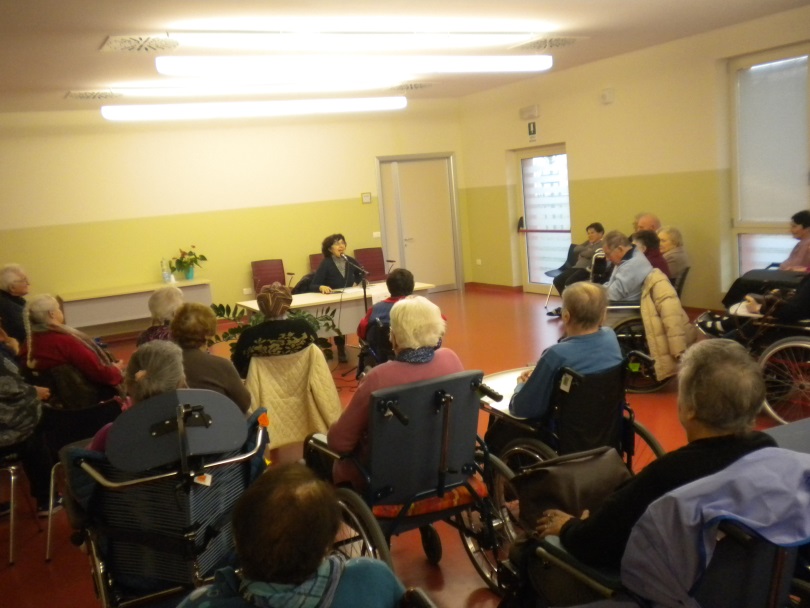 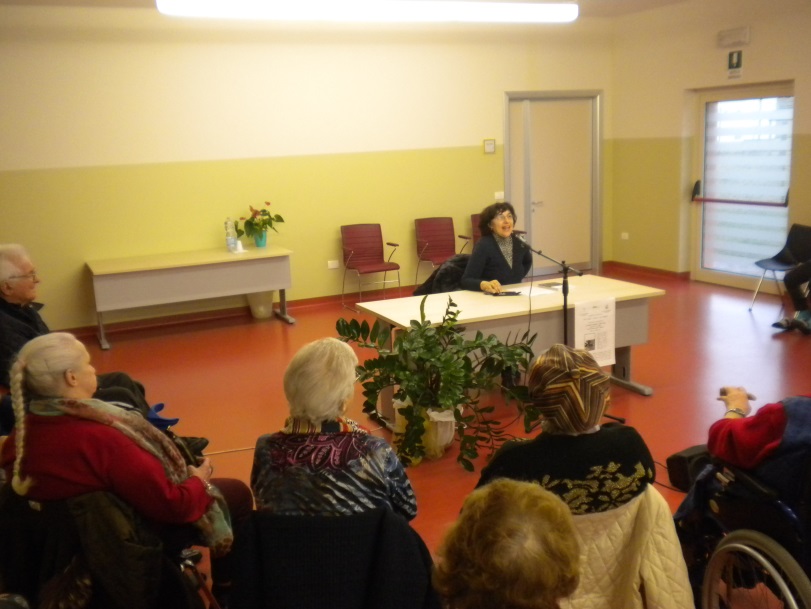 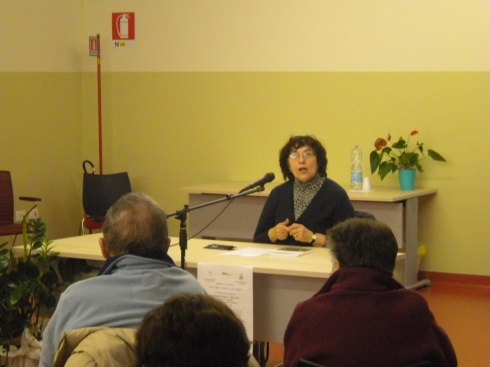 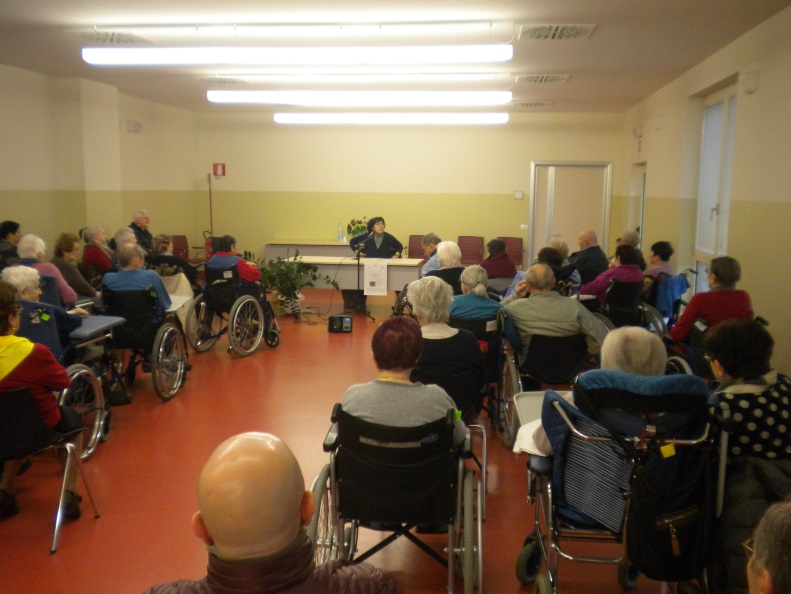 